Приложение № 8Формирование толерантного сознания и профилактика экстремизма и терроризма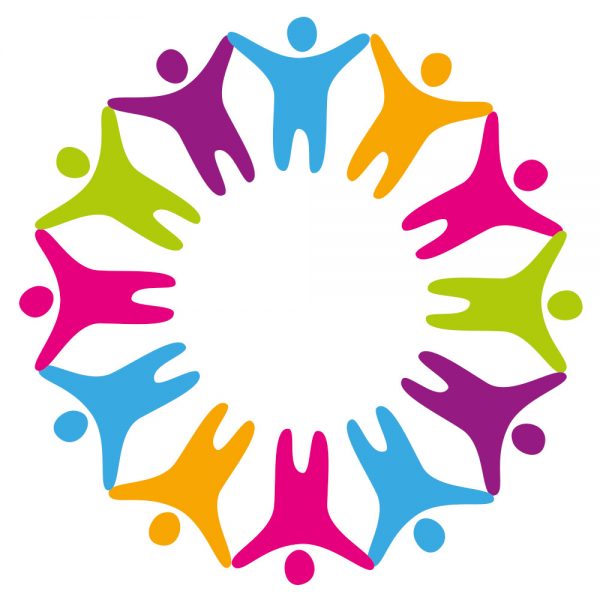 В 2018 году в библиотеках района прошло 52 мероприятия, направленных на профилактику экстремистских проявлений в детской и подростковой среде, формирование толерантной среды на основе ценностей многонационального российского общества, культурного самосознания, принципов соблюдения прав и свобод человека.Одной из основных и доступных наглядных форм библиотечной работы является выставки. В библиотеках МБС были организованы информационные выставки:«Мир против терроризма» - в Демьяновской ГБ; «Учитесь понимать друг друга» - в Демьяновской ГБ, «Экстремизм и терроризм – угроза миру» – в Демьяновской ГБ; «Словарь толерантности» – информационный стенд, «Народы дружат книгами» – тематическая выставка в Подосиновской ДБ; «Сказки народов мира учат дружбе» – в Пинюгской БСЧ им. А.И. Суворова, «Толерантность – это дружба» – информационный стенд в Яхреньгской СБ.«Толерантность – путь к миру» – беседа-обсуждение в Пинюгской БСЧ им. А. И. Суворова, цель которой – формировать у учащихся представление о толерантности, воспитание чувства уважения друг к другу. В этой же библиотеке для уч-ся начальных классов прошли тематические часы, «Новогоднее путешествие по странам мира», посвящённый новогодним традициями, обычаями разных народов. «Сказки народов России» – познавательный час. Школьники познакомились с татарскими, марийскими, белорусскими, цыганскими сказками. Во всех они находили, различия и сходства с русскими народными сказками. Ребята отметили, что все сказки очень интересны и поучительны. Представители разных национальностей живут в нашем посёлке дружно, уважают и ценят традиции друг друга.В Подосиновской ДБ состоялись мероприятия о дружбе:«Дружат дети всей Земли» – час дружбы; в ходе встречи библиотекари и ребята попытались ответить на вопросы: какая бывает дружба, что значит дружить, узнали правила дружбы. 9 июня, в Международный день друзей, ребята из летнего школьного лагеря приняли участие в игровой программе «У друзей нет выходных». В большинстве случаев дружба начинается с улыбки, поэтому в первом конкурсе командам необходимо было по очереди называть эпитеты, характеризующие улыбку. Интересным и весёлым для детей оказался и следующий конкурс – придумать двустишие в рифму про имена членов команды. Получились очень забавные строчки: «Меня зовут Никита, для друзей всегда открыто», или «Меня зовут Илюша, и я люблю покушать». Ребята активно участвовали в конкурсах «Музыкальный звон», «Пойми меня», «Удержи шарик», «Закончи рисунок». Завершился праздник исполнением всеми любимых песен о дружбе. 		«Игры народов мира» – день национальных игр. 25 июня в библиотеке прошёл День национальных игр. Ребята из трех отрядов школьной площадки совершили настоящее кругосветное путешествие: Китай, Северная Америка, Египет, Узбекистан, Бирма, Новая Зеландия и многие другие страны. На каждой остановке юные путешественники узнавали интересные факты о стране. Например, как здороваются, какие существуют обычаи встречи гостей, какое национальное блюдо здесь любят больше всего. А потом играли в национальные игры.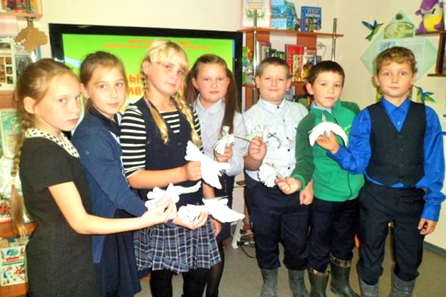 «Белый голубь – символ мира» - час толерантности. Мальчишки и девчонки активно участвовали в разговоре о том, что такое «мир» и «война». Поделились своими мыслями и чувствами, которые они испытывают, когда слышат эти слова. Посмотрели, какое определение этому слову дает «Толковый словарь русского языка», вспомнили пословицы и поговорки о мире. В 1949 году испанский художник Пабло Пикассо нарисовал голубя с оливковой ветвью в клюве в качестве эмблемы мира. Этот образ голубя разлетелся по всему свету как символ мира и миролюбия. Дети узнали о том, почему именно голубь был выбран символом Мира, и, кому Пабло Пикассо подарил один из своих эскизов голубя. В конце занятия мы с ребятами сделали из бумаги голубя – символ мира на Земле. Что бы эти голуби всему миру рассказали о том, что дети в России и других странах не хотят войн.«Добру откроются сердца» - нравственный час. О настоящей дружбе, взаимопонимании, уважении к людям состоялся разговор с учащимися 7-б класса. Ребята попытались найти ответы на вопросы: что их объединяет, как научиться дружить, как стать хорошим другом. На встрече звучали стихи о дружбе Э. Асадова, В. Лебедева-Кумача, О. Шестинского, песня В. Высоцкого «Если друг оказался вдруг…». С интересом мальчишки и девчонки участвовали в играх на сплочение коллектива: «Импульс», «Скажи мне кто твой друг», «Знаю ли я своего друга?», старались разобраться в представленных библиотекарем проблемных ситуациях и вспомнить подходящие к каждой ситуации пословицы.«Я в толерантном мире» - интерактивная игра для уч-ся 8 класса. Началась программа с упражнения «Комплименты», благодаря которому у ребят поднялось настроение – не каждый день можно услышать столько тёплых и добрых слов в свой адрес. Каждый мог применить свои знания, а также фантазию и воображение в игре «Лукошко», где необходимо было найти связь выбранного предмета с понятием «толерантность». Для выполнения следующего задания «Звёздочки и созвездия» нужно было объединиться по общим признакам в группы, т.е. научиться видеть сходства и различия с другими людьми. А еще ребята выполняли упражнение – тест «Что такое толерантное отношение?» и оценивали степень своей толерантности. Все мы разные, у каждого есть свои особенности, но мы должны принимать людей такими, какие они есть и научиться жить в согласии с собой и другими ─ к такому выводу пришли подростки в конце встречи.В Демьяновской ДБ прошли мероприятия: «О добре и дружбе» – тематическая программа, в ходе которой ребята говорили о дружбе и взаимопомощи. Для ребят из летнего оздоровительного лагеря библиотеке прошли тренинги «Сказочная страна своего Я». Дети узнали, что значит быть толерантным, нарисовали «Цветок моего Я», побывали на «Волшебном стуле» и выполнили творческое задание, собрав планету толерантности. Тренинги способствовали укреплению дружбы в разновозрастном отряде.Урок толерантности «Побеждай зло добром» (по рассказу А. Платонова «Юшка») состоялся для уч-ся 4-х классов. Состоялся разговор о природе добра и зла, милосердии и жестокости, красоте и чёрствости человеческой души, запоздалой благодарности. Результатом обсуждения рассказа стал вывод, к которому ребята пришли: только добро может победить зло.Мы часто встречаем разных людей. Кто-то из них похож на нас, кто-то отличается, а кто-то кажется нам необычным. На тренинге «Я – особенный!» ученики 4-х классов смогли познать самих себя, узнать о себе что-то новое. Ребята передавали друг другу мячик со словами «Я такой же, как и ты, потому что…», плели паутинку, выражая добрые мысли и чувства, которые они испытывают к своим одноклассникам. Игра «Включаем телевизор» позволила детям привлечь к себе внимание. С помощью упражнения «Дождь в лесу» ученики развивали чувство эмпатии. (способность человека к параллельному переживанию тех эмоций, которые возникают у другого человека в процессе общения). Занятие прошло в искренней, дружеской атмосфере. Участники тренинга пришли к выводу, что им вместе стоит поработать над отношениями в их коллективе.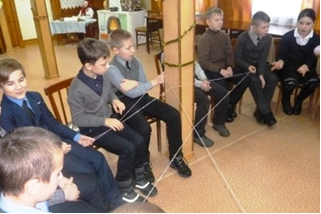 В Утмановской СБ состоялся час толерантности «Мы живем среди людей», в ходе которого велся разговор о том, что мы живем в поликультурном обществе, рядом с нами проживают люди разных культур и национальностей, разных вероисповеданий, убеждений, интересов, но каждый человек интересен сам по себе.«Слово, творящее мир» – беседа-диалог на тему «Что такое толерантность?», толерантны ли сами дети, какие слова определяют толерантность состоялась в Пушемской СБ.«Нам нужно научиться понимать друг друга» – час толерантности, в ходе которого сообща разобрали несколько ситуаций, которые могут приводить к конфликтам и непониманиям в общении, способы их преодолениям прошёл в Ленинской СБ.«Все мы разные, но мы вместе, и мы все равные» – познавательный час состоялся в Лунданкской СБ. Вначале присутствующие познакомились с историей праздника, зачитали высказывания великих людей о доброте, милосердии, смысле жизни, прокомментировали их. Юные читатели прошли тест «Проявляешь ли ты толерантность», выполняя который, они представляли себя в разных жизненных ситуациях. В конце урока все вместе создали цветок толерантности и сделали вывод: «Если каждый будет друг к другу терпим, мы сделаем вместе толерантным наш мир!». В этой же библиотеке состоялся час толерантности «Если добрый ты…», в ходе которого ребята говорили о дружбе и взаимопомощи.Библиотекарь Октябрьской СБ познакомила уч-ся 1-4-х классов с понятием «толерантность», с основными чертами толерантной личности в ходе тематического часа «Такие разные, а так похожи».«Учимся жить и дружить на Земле» – на тематическом часе, который состоялся в Яхреньгской СБ, шёл разговор на тему, что такое «дружба» и «дружба народов», была подготовлена презентация «В дружбе народов – единство России».«Я уважаю - меня уважают» – урок толерантности для уч-ся школы-интерната, в ходе которого библиотекари напомнили о понятии «толерантность», ребята определяли черты толерантной личности, рассуждали, как вести себя в различных ситуациях, требующих помощи другим людям, учились находить добрые слова о своих одноклассниках, состоялся в Демьяновской ГБ.Тематический час «Семейные традиции разных стран и народов мира» состоялся для читателей Щёткинской СБ.Библиотеки посредством мероприятий осуществляют информационное противодействие терроризму, вносят свой посильный вклад в профилактику терроризма.«Война против беззащитных» – шок-урок по профилактике экстремизма и терроризма среди молодежи прошла в ЦБ им. А. А. Филёва. В мероприятии приняла участие старший инспектор по делам несовершеннолетних И. Б. Подволоцкая. Она говорила о том, как обезопасить себя от столь ужасного явления, как терроризм, остановилась на тех моментах в жизни, когда угроза становится реальной и определила правила поведения в случае угрозы террористического акта. Затем ребята получили карточки с описанием опасной ситуации, обсудили и предложили выход из неё.Сотрудники ЦБ им. А. А. Филёва к мероприятиям подготовили памятки: «Правила безопасности. Антитеррор», «Попал в беду? Используй правило 10 секунд».«Терроризм − угроза обществу» – беседа-предупреждение в Пинюгской БСЧ им. А. И. Суворова. Ребята узнали, что такое терроризм, его виды, цели, основные правила поведения при теракте. Правила закрепили просмотром мультфильма «Если вы обнаружили бесхозные вещи».«Терроризм угроза человечеству» – урок-предупреждение, на котором библиотекарь объясняли ребятам, что несёт терроризм людям, как себя вести в ситуации террористической угрозы, состоялась в Щёткинской СБ.Урок-реквием «Тревожит сердце слово «Холокост» в Подосиновской ДБ, «Чтобы помнили» – информационный час, посвящённый жертвам холокоста в Пушемская СБ. Основная цель мероприятий - развитие сочувствия к жертвам холокоста, профилактика экстремизма и национализма в подростковой среде.«Терроризм – зло против человечества» – информационный час в Демьяновской ДБ. В ходе беседы, дети отвечали на вопросы: как не стать жертвой теракта, что такое гражданская бдительность и как вести себя в той или иной опасной ситуации.«Чтобы не попасть в беду»: тематический час по профилактике экстремизма и правонарушений среди подростков состоялся в Подосиновской ДБ. На встречу также присутствовала И. Б. Подволоцкая, старший инспектор по делам несовершеннолетних по Подосиновскому району. Ирина Борисовна обсудила с ребятами вопросы правовой ответственности несовершеннолетних, правила поведения в общественных местах, на улице и т.д. Важное место в обсуждении было отведено вопросу антитеррористической безопасности. Специалист дала советы, как правильно себя вести в случае нахождения в ситуациях: если нашли подозрительный предмет, если оказались в заложниках и т.д.Библиотекарь предложила детям решить ситуативные задачи, в которых были затронуты вопросы противопожарной безопасности, нахождения дома и на улице, а также общения с неизвестными людьми.В библиотеках прошли просветительские мероприятия, посвященные Дню солидарности в борьбе с терроризмом:В Пинюгской БСЧ им. А.И. Суворова прошёл тематический час «Терроризм – угроза миру», в ходе которого учащимся были объяснены термины «терроризм и экстремизм», как нужно вести себя во время террористической атаки и не стать жертвой теракта, как действовать при обнаружении подозрительных предметов.«Чужого горя не бывает» – час памяти ко Дню солидарности против террора состоялся в Подосиновской ДБ. Мальчишки и девчонки внимательно слушали рассказ библиотекаря о трагических событиях, произошедших в Беслане в 2004 г., на их лицах отражалась грусть, жалость, сопереживание к ни в чём не повинным детям. Поговорили с детьми и о том, что в любой ситуации нужно быть бдительным и осторожным, а также повторили основные правила поведения при теракте.Час проблемного разговора о противодействии терроризму «Свои и чужие» также состоялся в Подосиновской ДБ. Разговор шёл о том, что предупредить теракты бывает очень сложно, поэтому очень важно самим быть внимательным, осторожным, быть готовым к таким страшным реалиям сегодняшнего дня.«Дороги мира и согласия» /час размышления о терроризме, экстремизме как негативном социальном явлении прошёл в Утмановской СБ.В Яхреньгской СБ прошёл час памяти «Мы помним вас, дети Беслана!» ребята посмотрели одноимённый ролик «Мы помним вас, дети Беслана!», прошла минута молчания, выданы памятки «Правила поведения во время террористического акта». В ходе часа информации «Мир без террора» библиотекарь Яхреньгской СБ рассказала о самых страшных терактах в странах Запада и в России; обыграли ситуацию по обнаружению в классе подозрительных предметов, посмотрели сценку «Захват заложников» с анализом ситуации, вырезали из бумаги обведённые ладошки и писали на них, почему они против терроризма; в организациях села распространили буклет «Стоп терроризм!».